Instrukcije za pisanje radova za konferenciju Tehnika i informatika u obrazovanju Ime Prviautor2, Ime Drugiautor3 i Ime Trećiautor22 Naziv institucije/Departman, Grad, Država3 Naziv institucije/Departman, Grad, Državae-mail adresaRezime: Rezime treba da opiše osnovne ideje i rezultate prezentovane u radu. Dužina rezimea ne treba preći 150 reči. U okviru rezimea nije dozvoljeno citiranje referenci.Ključne reči: prva; druga; trećaUvodOvo su instrukcije za izradu radova za 6. međunarodnu konferenciju Tehnika i informatika u obrazovanju.Članak treba da sadrži naslov, ime autora i institucije, rezime, uvod, glavni tekst sa naslovima poglavlja i podnaslovima (ukoliko postoje), zaključak, priznanja (ukoliko postoje) i literaturu. Dužina članka je ograničena na šest strana uključujući ilustracije i tabele. Institucije kojima autori pripadaju treba navesti neposredno nakon njihovih imena.Ovaj elektronski dokument je šablon i trebate ga koristiti za formatiranje Vašeg rada i stila tekstualnog sadržaja. U okviru ovog šablona autorima su dostavljene specifikacije formatiranja potrebe za pripremu elektronske verzije njihovih radova. Različite komponente Vaših radova (naslov, tekst, poglavlja i dr.) unapred su definisani u okviru ovog dokumenta, i ilustrovana kroz ovaj tekst. Sve margine (gornja 55 mm, donja 47 mm, leva i desna po 40 mm), razmak između redova i fontovi su jasno naglašeni. Nemojte menjati ova svojstva.Priprema finalne verzije člankaTimes New Roman font je jedini predviđen. Pripremite svoje finalne verzije na A4 formatu papira (210 mm  297 mm). Korišćenje US letter veličine nije dozvoljeno.Obostrano poravnajte tekst. Koristite automatsko nabrajanje i proverite pravopis. Nemojte dodavati brojeve strana.Korisne napomeneSkraćenice i akronimiDefinišite skraćenice i akronime prvi put kada ih navodite u tekstu, čak i nakon ukoliko ste ih definisali u rezimeu. Nemojte koristiti skraćenice u naslovima i podnaslovima ukoliko ih je moguće izbeći.JediniceKoristite SI (MKS) ili CGS kao primarne jedinice. SI jedinice su preferirane.  Izuzetak bi bio korišćenje engleskih jedinica kao opšte usvojenih identifikatora, kao što je 3.5“ format diska.Nemojte mešati nazive i skraćenice jedinica: „Wb/m2“ ili „Vebera po kvadratnom metru“. Koristite nazive jedinica kada se pojavljuju u tekstu: „… nekoliko henrija“, ne „…nekoliko H“.Pišite nulu pre decimalnih tačaka: „0.25“, ne „.25“. Koristite „cm3“, ne „cc“. Slike i tabeleNazivi slika moraju biti ispod istih, dok nazivi tabela moraju biti iznad istih. Umetnine slike i tabele nakon što ih citirate u tekstu. Koristite skraćenicu „Sl. 1“, čak iako je na početku rečenice.Tabela 1. Nazivi tabela moraju biti iznad tabelaKoristite reči pre nego simbole ili skraćenice kada označavate pozicije na slikama kako ne bi zbunjivali čitaoce.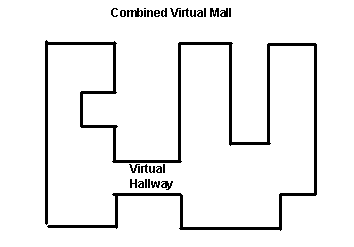 Slika 2. Naziv slike treba pisati ispod isteJednačineNumerišite jednačine. Brojevi jednačina sa zagradama poravnajte desno, kao (1), koristeći desni tabulator. Kako bi Vaše jednačine bile kompaktnije, možete koristiti znak (/), exp funkciju, ili odgovarajuće eksponente. Italizirajte simbole za količinu i promenljive, ali ne i simbole grčkog alfabeta. Koristite znake interpunkcije tačku i zapetu u jednačinama kada su iste deo rečenice, na primer		Primetite da je jednačina centrirana korišćenjem tabulatora. Simbole koje koristite u jednačinama morate definisati pre ili neposredno nakon jednačine.Ostali savetiKoristite arapske brojeve za numeraciju poglavlja. Nemojte numerisati poglavlja Priznanja i Literatura. Obavezna je upotreba razmaka nakon znakova interpunkcije (tačka, zarez i sl.).Ukoliko postoji manje od šest autora navedite prezimena svih autora, nemojte koristiti „i dr“. Citate treba označavati brojevima u uglastim zagradama, a u listi referenci ih složiti po redosledu kako se pojavljuju u tekstu (pogledati primere koji su dati u nastavku). Za navođenje članaka objavljenih u časopisima van srpskog govornog područja, koristite jezik na kome su objavljeni (Yorozu i dr., 1987).zaključakBudite koncizni i prikažite najvažnije zaključke svoga rada. U okviru ovog poglavlja nemojte koristiti jednačine, slike i tabele.priznanjaPriznanja se pišu u posebnom poglavlju, koje nije numerisano. Naziv poglavlja treba formatirati kao i ostala. Tekst u okviru ovog poglavlja formatiran je kao i u ostatku rada.LiteraturaFinney, J. (1970). Time and again. New York, NY: Simon and Schuster.Jameson, J. (2013). E-Leadership in higher education: The fifth “age” of educational technology research. British Journal of Educational Technology, 44(6), 889-915. doi:10.1111/bjet.12103Nevin, A. (1990). The changing of teacher education special education. Teacher Education and Special Education: The Journal of the Teacher Education Division of the Council for Exceptional Children, 13(3-4), 147-148.Sayre, Rebecca K., Devercelli, A.E., Neuman, M.J., & Wodon, Q. (2015). Investment in early childhood development: Review of the world bank’s recent experience. doi:10.1596/978-1-4648-0403-8Tumulty, K. (2006, April). Should they stay or should they go? Time, 167(15), 3-40.Vex, A. & Smith, K. (2016). Testing the patience. Education, 5(2), 1-10.Yorozu, Y., Hirano, M., Oka, K. & Tagawa, Y. (1987). Electron spectroscopy studies on magneto-optical media and plastic substrate interface. IEEE Transl. J. Magn. Japan, vol. 2, pp. 740–741.UDK: GrafikaVrhSredinaDnoTabeleKrajPoslednjiPrviSlikeDobroSličnoVrlo dobro